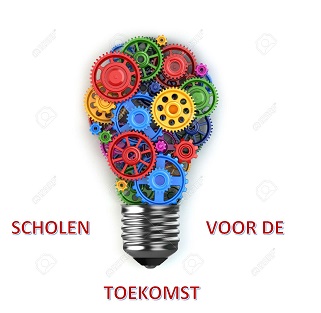 
Agenda Programmagroep Scholenvoordetoekomst
Maandag 27 maart 2017Tijdstip: 13.00 tot 16.00 uur 
Locatie: Bestuurskantoor Archipel
te Vlissingen, Falckstraat 2

Welkom 
Aanvullingen op de agenda? 
Verslag 20 februari 2017 (5 minuten)
Staat op de Wiki 
https://www.projectenportfolio.nl/wiki/index.php/LC_00082
Gesprek visie (30 minuten)
Wie heeft gesprek kunnen voeren in bestuur en/of themawerkgroep. Opbrengsten? Naar inzichten over gespreksvoering (tools) en naar inzichten over inhouden.
De opbrengsten neemt de werkgroep visie weer mee.
Resultaten themawerkgroepen (105 minuten)
Uit het verslag van de programmagroep februari: “ Uiterlijk 20 maart het verslag van de activiteiten van de werkgroep en de inspanningen en resultaten aanleveren bij Cora”. Waarschijnlijk is dit niet tot iedereen doorgedrongen.  Daarom op de programmagroep bijeenkomst tijd uit om hieraan te werken. De vraag nu aan iedereen: bekijk het overzicht van doelen; inspanningen/activiteiten en resultaten en voornemens en bereid je voor door op de voortgang van de doelen te rapporteren.
a. met themaleiding schema aanvullen (15 minuten)
b. rondje langs de velden: uitwisselen
c. wat nu nog tot eind schooljaar in het licht van de doelen van SvdT? Invulling 
    programmagroepbijeenkomsten.
d. eindverslag naar DUO
e. aspirant opleidingsschool.
Mededelingen (5 minuten)
Brainspace donderdag en vrijdag 6 en 7 april
31 mei landelijke conferentie (Vianen; Miele centrum)
http://www.steunpuntopleidingsscholen.nl/31-mei-congres-steunpunt-opleidingsscholen/ 
Toekomstconferentie oktober 2017
Afsluiting met programma groep? 
Rondvraag, wat verder ter tafel komt en sluiting (10 minuten)
Volgende vergaderdatum:  
Maandag20 april 20179.00 tot 12.00 uurHZ